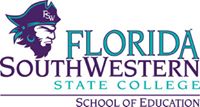 March 21st, 201612:30pm Faculty Meeting MinutesGeneral Knowledge Test Prep Course: Summer ADr. Stewart is on board with the programProgram will be funded twice a yearFirst time GTK takers pass rate: 30%Applications due April 20th Pizza luncheon for lower-division students on March 23rd in U-217 at noonAll faculty invitedEmail David Koehler to registerBudget RequestsNo changes made to faculty and staffRequest to increase faculty and staffBeing in field experience specialistSuggestions for budget requests should be made to Dr. Larry Miller today or tomorrowStudent Nominee for Speaking at CommencementNate PerkinsDr. Caroline Seefchak: Office of Assessment ReportReports sent through emailKey take away: Item analysisPlease submit feedback to Dr. Seefchak by March 30th Identify students who have taken the GKT vs students who have notSeparate dual enrolled studentsIdentify ECE majorsIdentify students who have taken all three prerequisitesPinning Wednesday, April 27th, 7:00 p.m., U-102No middle/secondary outstanding student award Outstanding ELED student: Sarah Matthews and Emmy McNevin Will create two separate awardsKappa Delta Epsilon: Sarah Sheridan Dean’s Award: Amanda ScaliseWill be presented firstOrder larger pennants Service Learning – CanvasService learning will be built into CanvasInvest in a PD session with Live Text SpecialistCould teach students how to create a portfolio in live textService learning opportunities: SOE ambassadors to staff table at open house in AprilVolunteer at Calusa Nature CenterVisit lower-division courses to recruit students Two groups of students to organize the curriculum library (U-217) and the room next doorSend supply orders to Dr. Larry Miller by the end of AprilMeeting adjourned Faculty stayed later to discuss Gen Ed competencies updates worksheetEach course is assigned a lead and a partner so that two readers bring a perspective to the selection of at least one integral competency and related learning outcome and a supplemental competency and learning outcome.Use the hard copy worksheet for writing in your integral and supplemental competencies and outcomes for the courses you are assigned.Using the Word doc of the worksheet that you receive by email, type the information you and your partner developed. Save the word doc by the name of the course: EDG 3410By noon on Friday, April 1st, email to Anne Angstrom your competed worksheets as Word files. 